Members Inventory of Stock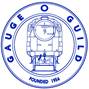 Model Railway Estates ServiceContact MRE@gaugeoguild.com or Phone MRE advisor Kevin on 07519 500990ScaleQtyDescriptionCompany LiveryManufacturerDCC / SoundMotor / GearboxWeatheringCommentsPrice Insured / ExpectedUniquePhoto No. 